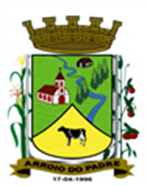 ESTADO DO RIO GRANDE DO SULMUNICÍPIO DE ARROIO DO PADREGABINETE DO PREFEITOMensagem 47/2019ACâmara Municipal de VereadoresSenhor PresidenteSenhores VereadoresQuero cumprimentá-los e com objetivo de dar prosseguimento para regularizar a legislação orçamentaria municipal com vistas a aquisição de um subsolador, encaminho para apreciação dos Senhores o projeto de lei 47/2019.Assim o projeto de lei 47/2019 tem por finalidade propor a abertura de Credito Adicional Especial no orçamento do município para o exercício de 2019, possibilitando o regular procedimento em relação a pretendida compra. Constam no corpo do projeto de lei as configurações necessárias a constituir respectiva dotação orçamentária assim como também a origem dos recursos financeiros, cujo maior valor provem da União, propostos através de emenda parlamentar. O equipamento idêntico fora licitado em 2018, mas que por não atender a descrição proposta não pôde ser usado, a empresa fornecedora deve recolhê-lo. Sendo assim, os recursos de cobertura deste Crédito Adicional serão provenientes do não adimplemento da licitação anterior, a título de superávit financeiro de 2018.  Neste sentido então, para que não se percam devendo ser devolvidos, propõe-se o presente Crédito Adicional. 	Aguarda-se tramitação regular de mais este projeto de lei, para que seus efeitos possam ser alcançados. Nada mais para o momento.	Atenciosamente.Arroio do Padre, 30 de julho de 2019. _________________________Leonir Aldrighi BaschiPrefeito MunicipalAo Sr.Gilmar SchlesenerPresidente da Câmara Municipal de VereadoresArroio do Padre/RSESTADO DO RIO GRANDE DO SULMUNICÍPIO DE ARROIO DO PADREGABINETE DO PREFEITOPROJETO DE LEI Nº 47, DE 30 DE JULHO DE 2019.Autoriza o Município de Arroio do Padre a realizar abertura de Crédito Adicional Especial no Orçamento Municipal de 2019.Art. 1° Fica autorizado o Município de Arroio do Padre, Poder Executivo, a realizar abertura de Crédito Adicional Especial no Orçamento do Município para o exercício de 2019, no seguinte programa de trabalho e respectivas categorias econômicas e conforme as quantias indicadas:06 - Secretaria de Agricultura, Meio Ambiente e Desenvolvimento.02 – Serviços de Atendimento a Produção20 – Agricultura608 – Promoção da Produção Agropecuária0602 – Fortalecendo a Agricultura Familiar1.614 – Aquisição de Equipamentos Agrícolas4.4.90.52.00.00.00 – Equipamentos e Material Permanente. R$ 7.078,59 (sete mil, setenta e oito reais e cinquenta e nove centavos)Fonte de Recurso: 1071 – MAPA4.4.90.52.00.00.00 – Equipamentos e Material Permanente. R$ 1.281,41 (um mil, duzentos e oitenta e um reais e quarenta e um centavos) Fonte de Recurso: 0001 - LivreValor total do Crédito Adicional Especial: R$ 8.360,00 (oito mil, trezentos e sessenta reais).Art. 2° Servirão de cobertura para o Crédito Adicional Especial de que trata o art. 1° desta Lei, recursos financeiros provenientes do superávit financeiro, verificado no exercício de 2018, no valor de R$ 7.078,59 (sete mil, setenta e oito reais e cinquenta e nove centavos), na Fonte de Recurso: 1071 – Mapa, e R$ 1.281,41 (um mil, duzentos e oitenta e um reais e quarenta e um centavos), na Fonte de Recurso: 0001 - LivreArt. 3° Esta Lei entra em vigor na data de sua publicação.Arroio do Padre, 30 de julho de 2019. Visto técnico:Loutar PriebSecretário de Administração, Planejamento,                     Finanças, Gestão e Tributos                                                 _______________________Leonir Aldrighi BaschiPrefeito Municipal